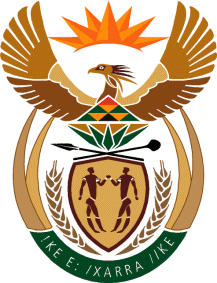 NATIONAL ASSEMBLYQUESTION FOR WRITTEN REPLY QUESTION NO: 371			 				Ms V van Dyk (DA) to ask the Minister of Telecommunications, Postal Services and Communications:(1)	Whether, since the reply to question 90 on 12 March 2018, the new regulatory framework for community broadcasting has been finalised; if not, by what date will it be finalised; if so, (2)	whether the moratorium on the issuing of new licences for community radio stations that has been in effect since 22 September 2015 has been lifted; if not, by what date will the moratorium be lifted; if so, what are the relevant details?	NW395EREPLY:I have been advised by the department as follows:The Independent Communications Authority of South Africa (the Authority/ICASA) is in a process of finalizing the regulatory framework for Community Broadcasting. The regulations are currently undergoing quality check process within ICASA. It is expected that the regulations will be published by 22nd of March 2019.No, the moratorium has not been lifted. No date has been set for lifting of the moratorium._____________________________Ms. Stella Ndabeni-Abrahams, MPMinister Date:MINISTRY OF COMMUNICATIONS
REPUBLIC OF SOUTH AFRICAPrivate Bag X 745, Pretoria, 0001, Tel: +27 12 473 0164   Fax: +27 12 473 0585Tshedimosetso House,1035 Francis Baard Street, Tshedimosetso House, Pretoria, 1000